CaviWipes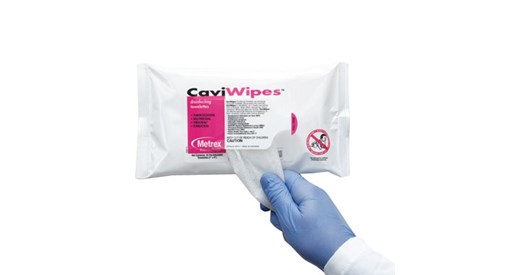 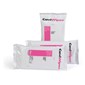 PŘEHLEDVLASTNOSTIBALENÍKLINICKÉ OBRÁZKY„3 v 1“ – čistí, dezinfikují, dekontaminují povrchy (WC, koupelna) a přístrojenaplněné směsí Desident CaviCidedíky nízkému obsahu alkoholu (17%) neškodí povrchůmtuberkulocidní, bakteriocidní, virucidní a fungicidní účinek do 3 minutnejsou toxické a neškodí zdravíbalení s lepicím proužkem lze snadno připevnit na jakýkoli plochý povrch, šetří místojsou pohodlné, o rozměru 17.5 x 22.5 cmuchovávají si vlhkostekologické, biologicky odbouratelnédoba použitelnosti 24 měsíců      Hu-Fa dental a.s., Moravní 909, Otrokovice 765 02, tel. 577 926 226 – 9, hufa@hufa.czCaviWipes® jsou dezinfekční ubrousky plněné směsí Desident CaviCide*. Neobsahují fenoly, bělidla ani jiné toxické chemikálie.

CaviWipes® jsou ubrousky z netkané textilie s texturou, které účinně odstraňují nečistoty a usnadňují tak proces dezinfekce.

Ubrousky CaviWipes® čistí, dezinfikují a dekontaminují. Zničí všechny druhy mikroorganismů během 3 minut. Mají nízký obsah alkoholu (17%) a tudíž neškodí povrchům.

Používají se především na neporézní povrchy zdravotnických zařízení ve zdravotnictví, stomatologii a na povrchy lékařských nerezových nástrojů.

Nejsou toxické a neškodí zdraví. Uchovávají si vlhkost. Jsou ekologické, biologicky odbouratelné - lze je likvidovat spolu s běžným odpadem.

Praktické balení s lepicím proužkem lze snadno připevnit na jakýkoli plochý povrch a šetří tak prostor.
*Složení Desident CaviCide:17,2% 2-propanol 11 - aktivní složka
0,27% benzetonium chlorid (Quat) - aktivní složka
Bez aldehydů a fenolů
Bez přidaných aromat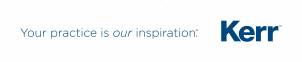 